

Postępowanie nr  A120-211-133/16/RR __________________________________________________________________________________________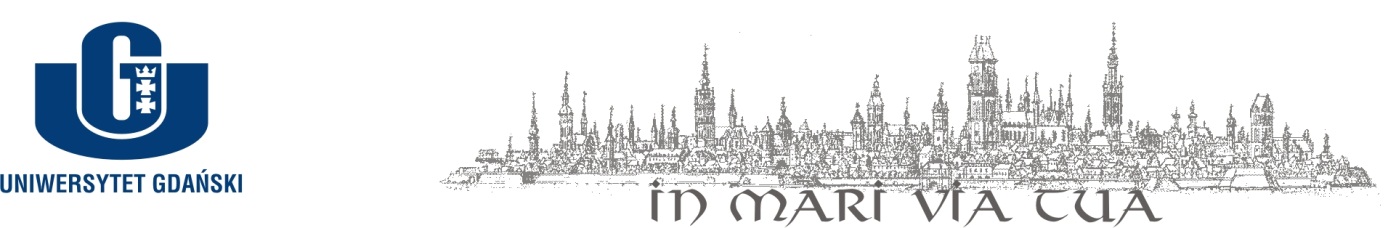 Uniwersytet Gdański	                                                                  Gdańsk, dnia 18.08.2016r.ul. Jana Bażyńskiego 880-309 GdańskL. dz. A120 - 1279/16/RRDO UCZESTNIKÓW POSTĘPOWANIAO UDZIELENIE ZAMÓWIENIA PUBLICZNEGOMODYFIKACJA: SIWZ, OGŁOSZENIA O ZAMÓWIENIUDotyczy: postępowania nr A120-211-133/16/RR prowadzonego w trybie przetargu nieograniczonego na: Dostawa specjalistycznych komputerów przenośnych wraz z oprogramowaniem dla Wydziału Chemii Uniwersytetu Gdańskiego.Ogłoszonego w Biuletynie Zamówień Publicznych dnia 27.07.2016 roku pod numerem  159871 - 2016 Zamawiający na podstawie art. 38 ust. ust. 4 i 4a ustawy z dnia 29 stycznia 2004 roku Prawo zamówień publicznych (tekst jedn.  Dz. U. 2015 poz. 2164 z późn. zm.), zmienia treść Specyfikacji Istotnych Warunków Zamówienia i ogłoszenia o zamówieniu:Zamawiający dokonuje zmian w wyniku udzielonej odpowiedzi i zastępuje dotychczasowy załącznik nr 2 do SIWZ – formularz przedmiotowo-cenowy, na nowy załącznik o nazwie „załącznik nr 2 do SIWZ, modyfikacja z dnia 18.08.2016r. – formularz przedmiotowo-cenowy”.Zamawiający dokonuje modyfikacji SIWZ poprzez zmiany w treści SIWZ:odnośnie załącznika nr 2 związanej z modyfikacją z 18.08.2016r. (pkt 1) rozdział IX pkt. 9 SIWZ (treść w obramowaniu): zmiana terminu otwarcia ofert w treści „z dopiskiem nie otwierać przed 19.08.2016r. godzina 11:15”, na  dzień 25.08.2016r. godzina 11:15rozdział X pkt. 1 i 7 SIWZ: zmiana terminu składania ofert - z dnia 19.08.2016r. godzina 11:00 na  dzień 25.08.2016r. godz. 11:00  i otwarcia  ofert - z dnia 19.08.2016r. godzina 11:15 na  dzień 25.08.2016r. godz. 11:15..W związku z powyższym Zamawiający wprowadza nową SIWZ - modyfikacja z dnia  18.08.2016r.  Składanie ofert do dnia  25.08.2016r. do godz. 11:00, otwarcie ofert nastąpi 25.08.2016r. o godzinie 11:15.Wprowadzony nowy dokument - załącznik nr 2 (do SIWZ), modyfikacja z dnia 18.08.2016r. – formularz przedmiotowo-cenowy (zastępuje poprzedni z 27.07.2016r.),  oraz zmienione terminy są obowiązujące dla prawidłowo złożonej oferty.Nowe dokumenty są do pobrania ze strony Zamawiającego www.ug.edu.pl